ANTESEDEN PENJUALAN ADAPTIF UNTUK MENINGKATKAN KINERJA TENAGA PENJUALANFANTI SAFINTANIM. 12010112420149The purpose of this research is to test the influences of quality of sales training and sales experience on working smart to increase salesman performance mediating sales adaptive. Using these variables, the usage of these variables are able to solve the arising problem within PT. Bank Mandiri MBC Magelang.The samples size of this research is 108 saleman PT. Bank Mandiri MBC Magelang. Using the Structural Equation Modeling (SEM). The results show that the quality of sales training and sales experience on working smart to increase salesman performance mediating sales adaptive. The effect quality of sales training on working smart are significant; The effect sales experience on working smart are significant; The effect quality of sales training on salesman performance are significant;  the effect sales experience on salesman performance are significant; and  the effect adaptive sales on salesman performance are significant.Keywords: quality of sales training, sales experience, working smart, salesman performance, and sales adaptive.I. PENDAHULUANManajemen tenaga penjualan sering dipandang sebagai bagian dari manajemen pemasaran yang yang cukup krusial dalam menunjang keberhasilan perusahaan. Kinerja tenaga penjualan memberikan sumbangan besar bagi suatu perusahaan. Skinner (2000) menyatakan bahwa perusahaan dapat dikenang dan diingat oleh konsumen karena kinerja tenaga penjualannya. Kerja cerdas adalah bagian dari keunggulan individual kinerja tenaga penjualan dalam benak konsumen. Hasiholan, (2004) dalam penelitiannya menunjukkan hasil bahwa kerja cerdas berpengaruh positif terhadap kinerja penjualan, dengan berbagai macam perilaku dan persepsi konsumen serta beragam jenis situasi penjualan yang berbeda-beda, tenaga penjual yang mampu bekerja dengan cerdas mampu mengatasi hal-hal tersebut dan dapat meningkatkan kemungkinan keberhasilan penjualannya. Hasil penelitian tersebut didukung oleh Kairisto-Mertanen, (2013) yang menegaskan bahwa baik bekerja secara cerdas maupun bekerja keras mampu meningkatkan kinerja tenaga penjualannya. Salah satu sendi bekerja secara cerdas, yaitu praktek penjualan adaptif. Hasiholan (2004) menyatakan bahwa tenaga penjualan mampu bekerja dengan cerdas karena orientasi belajar yang tinggi dan didasari dengan komitmen organisasional yang kuat, tenaga penjualan yang memiliki orientasi belajar maupun yang berkomitmen terhadap perusahaan akan lebih mau berusaha mencari jalur-jalur alternatif dan lebih mau mencari sarana yang paling cerdas untuk mencapai tujuan perusahaan.Ketatnya persaingan antar perusahaan dalam era ekonomi global menuntut perusahaan untuk selalu menjadi yang terdepan dan terbaik dalam memberikan pelayanan yang memuaskan kepada konsumen. Persaingan yang terjadi merupakan suatu bagian yang tidak terpisahkan dari perusahaan, karena dengan adanya persaingan tersebut justru merupakan salah satu unsur penting dalam  menyusun strategi pemasaran yang tepat  dapat memberikan keuntungan positif bagi perusahaan dalam meningkatkan volume penjualan dan pangsa pasar demi memenangkan pasar persaingan. Salah satu strategi perusahaan yang dapat digunakan sebagai salah satu cara mendukung keberhasilan perusahaan yaitu sumber daya manusia yang baik. Dalam hal ini tenaga penjual merupakan salah satu sumber daya manusia perusahaan  yang cukup memiliki peranan dalam pencapaian tujuan perusahaan (Seong dan Hong, 2005).Tenaga penjualan merupakan salah satu faktor yang memiliki peranan penting dalam mendukung keberhasilan perusahaan, karena tenaga penjualan merupakan pihak yang memiliki hubungan langsung dengan konsumen dalam mempengaruhi pengambilan keputusan pembelian. Hanya saja untuk memiliki tenaga penjualan yang berkualitas masih sedikit perhatian yang diberikan perusahaan dalam manajemen tenaga penjualan. Menurut Verbeke et al., (2008), penjualan perusahaan pada dasarnya memiliki siklus hidup dimana pada suatu saat penjualan akan mengalami penurunan yang mungkin disebabkan karena strategi penjualan yang tidak lagi sesuai dengan kondisi pasar. Keadaan tersebut mendorong perusahaan untuk mengimplementasikan strategi baru dalam manajemen penjualan perusahaan. Untuk itu diperlukan seorang tenaga penjualan yang memiliki kinerja tinggi dalam mencapai keberhasilan perusahaan. Persaingan kredit di segmen mikro semakin kompetitif, hal ini bisa dicermati dengan melihat kondisi perbankaan nasional saat ini. Hampir seluruh bank yang beroperasi di Indonesia memasuki pasar bisnis mikro. Masing-masing Bank harus mampu menunjukkan berbagai keunggulan dibandingkan dengan kompetitornya. Dukungan tenaga penjualan merupakan salah satu hal yang penting dalam kelangsungan suatu bisnis mengingat tenaga penjualan merupakan ujung tombak perusahaan, dimana merekalah yang akan berhubungan langsung dengan pembeli, yang dapat mempengaruhi pembeli untuk melakukan pembelian. Kompetensi tenaga penjualan harus dimiliki oleh masing-masing tenaga penjualan sehingga dengan adanya tenaga penjualan yang kompeten diharapkan target-target yang dibebankan dapat tercapai. Dalam usaha meningkatkan kompetensi tenaga penjualan, perusahaan perlu mengadakan pelatihan penjualan karena jasa perbankaan merupakan intangible product yang sangat memerlukan interaksi langsung antara tenaga penjualan dengan pembelinya dalam pengambilan suatu keputusan. Adanya pelatihan akan mempengaruhi kemampuan tenaga penjualan dan meningkatkan pengetahuan tenaga penjualan atas produk yang ditawarkan. Selain itu dikatakan oleh Roman et al (2002) bahwa pelatihan penjualan mempengaruhi kinerja tenaga penjualan dan orientasi pelanggan. Pelaksanaan pelatihan penjualan dalam suatu perusahaan harus disesuaikan dengan kegiatan penjualan perusahaan tersebut agar tenaga penjualan benar-benar memiliki kompetensi dibidangnya sehingga keinginan pencapaiaan tujuan perusahaan akan lebih mudah dicapai dan tepat sasaran. Kinerja tenaga penjualan juga bergantung dari bagaimana tujuan orientasi pola bekerja cerdas dikembangkan dan diimplemetasikan oleh tenaga penjualan dengan mengalokasikan dan mengkoordinasikan sumber daya secara lebih efektif dan efisien (Sujan, 1999). Proses adaptasi yang diadopsi dalam orientasi pola bekerja cerdas dimana pada akhirnya mampu mengarahkan tenaga penjualan untuk berfikir kreatif dan mendapatkan keuntungan atas pekerjaan mereka. Kemampuan beradaptasi yang baik akan memudahkan proses penjualan berikutnya sehingga akan menimbulkan hubungan yang lebih dekat dengan pelanggan. Kunci penting lain dalam sistem penjualan yang berbasis pada penjualan adaptif adalah pengalaman menjual. Dalam proses penjualan, seorang tenaga penjualan diharapkan untuk memuaskan kebutuhan-kebutuhan pelanggan dalam situasi penjualan tertentu. Dan sering kali seorang tenaga penjualan dihadapkan pada situasi yang memiliki karakteristik yang hampir sama. Penelitian yang dilakukan oleh Kohli, et al 1998, bahwa aktivitas penjualan akan lebih efektif bila dilakukan oleh tenaga penjualan yang memiliki kompetensi dan pengalaman. Pengalaman merupakan pondasi utama yang harus diperkuat oleh perusahaan dan para tenaga penjualan. Terlebih pada pengalaman menjual merupakan suatu hal penting yang menjadi tolak ukur keberhasilan secara jangka pendek dan jangka panjang bagi tenaga penjualan. Akumulasi pengalaman seorang tenaga penjualan, akan membuat setiap pendekatan kepada pelanggan lebih berhasil (Johlke, 2006). Pengalaman merupakan catatan yang berharga bagi seorang tenaga penjualan. Pengalaman membuat seorang tenaga penjualan dapat lebih cerdas mensikapi setia kondisi dan situasi yang tengah dihadapi mereka (Franke dan Park 2006; Yee Ng et al, 2009). Seorang tenaga penjualan akan dapat bersikap dan bertindak cerdas, apabila mereka mampu menjadikan pengalaman sebagai unsur penting dalam setiap aktivitas penjualan mereka (Massey dan Dawes, 2007). Penelitian ini dilakukan di PT Bank Mandiri karena kepercayaan yang diberikan kepada PT Bank Mandiri sangat tinggi, hal ini merupakan tantangan dan sekaligus peluang bagi seluruh jajaran bank yang harus dibuktikan melalui berbagai pelayanan guna membantu meningkatkan kesejahteraan para karyawan. Pelasanaan tugas tersebut sebetulnya telah tercantum dalam berbagai ketentuan bank yang kemudian dijabarkan dalam visi, misi, strategi dan program yang menjadi acuan seluruh pimpinan dan karyawan PT Bank Mandiri (Persero) Tbk.Visi PT Bank Mandiri (Persero) Tbk : “Menjadi Lembaga Keuangan Indonesia Yang Paling Dikagumi dan Selalu Progresif.” Sedangkan Misi korporat PT Bank Mandiri (Persero) Tbk : Berorientasi pada pemenuhan kebutuhan pasar Mengembangkan sumber daya manusia professional Memberi keuntungan yang maksimal bagi stakeholder Melaksanakan manajemen terbuka Peduli terhadap kepentingan masyarakat dan lingkungan Untuk mewujudkan Visi dan melaksanakan Misi bank di atas, maka segenap jajaran PT Bank Mandiri (Persero) Tbk memiliki komitmen sebagai berikut: “Membangun hubungan jangka panjang yang didasari atas kepercayaan baik dengan nasabah bisnis maupun perseorangan. Melayani seluruh nasabah dengan standar layanan internasional melalui penyediaan solusi keuangan yang inovatif. Ingin dikenal karena kinerja, sumber daya manusia dan kerjasama tim yang terbaik. Dengan mewujudkan pertumbuhan dan kesuksesan bagi nasabah, mengambil peran aktif dalam mendorong pertumbuhan jangka panjang Indonesia dan selalu menghasilkan imbal balik yang tinggi secara konsisten bagi pemegang saham.”Sebagai upaya untuk mewujudkan hal tersebut Bank Mandiri kini melayani kalangan UMKM khususnya pengusaha mikro melalui layanan kredit dan simpanan mikro. Secara bisnis UMKM mempunyai keunggulan dibandingkan dengan bisnis korporasi antara lain : Potensi pangsa pasar masih besar. Peluang untuk cross selling dan up – selling. Loyalitas debitur yang tinggi. Diversifikasi portofolio, pendapatan dan risiko (hemat ATMR). Penghematan dalam cadangan dan modal Bank. Tidak peka terhadap tingginya bunga kredit. NPL yang relatif rendah, profitabilitas tinggi. Tidak rentan terhadap krisis ekonomi. Berperan penting dalam pertumbuhan ekonomi dan reputasi bank dapat terangkat. Saat ini terdapat beberapa Bank yang focus pada layanan bisnis mikro yaitu BRI, danamon, BTPN, CIMB Niaga dan yang terbaru adalah Bank BJB diluar BPR yang telah lebih dahulu fokus. Dari kompetitor-kompetitor tersebut sd tahun 2012 Posisi Bank Mandiri baru mencapai market share 5.8% dengan total portofolio sebesar 19T (sumber internal). Dibandingkan dengan pesaing-pesaing tersebut Bank Mandiri memiliki keunggulan dalam hal Aset, Jaringan, Teknologi Informasi dan Sunber Daya Manuasia. Melihat kemampuan yang tersedia, Bank Mandiri seharusnya masih mampu meningkatkan Market share di bisnis Mikro.Sejak mulai menjalankan bisnis di sektor mikro pada tahun 2005, jumlah kredit yang disalurkan bank terbesar di tanah air ini memang terus meningkat dari tahun ke tahun. Pada tahun 2011 kredit yang disalurkan sebesar Rp. 11,8 triliun. Lalu pada tahun 2012, Bank Mandiri menyalurkan kredit mikro sebesar Rp.19 triliun. Adapun pada tahun 2013 kredit yang disalurkan mencapai Rp.27 triliun. Total, hingga akhir tahun 2013, Bank Mandiri telah mengucurkan kredit mikro sebesar Rp.76 triliun. Penelitian ini berangkat dari permasalahan atau kenyataan di lapangan (research problem) dimana Objek penelitian ini dilakukan di Bank Mandiri Micro Business Cluster (MBC) Magelang yang merupakan bagian dari wilayah Micro Business Distric Center Semarang (MBDC) Semarang, dimana MBDC Semarang memiliki 16 area yang tersebar di wilayah Jawa Tengah dan DIY. Berdasarkan data pencapaiaan target untuk tahun 2013 di Bank Mandiri MBC Magelang belum menunjukkan hasil yang memuaskan dikarenakan adanya tingkat pencapaiaan target yang rendah dibandingkan dengan area lainnya dalam satu MBDC Semarang.  Berdasarkan data pencapaiaan target dan realisasi bulanan tenaga penjualan diatas terlihat bahwa di MBC Magelang berada diurutan terendah untuk tingkat pencapaiaan target. Hal ini menunjukkan bahwa realisasi dengan target yang diberikan menunjukkan hasil yang kurang memuaskan karena belum dapat mencapai target sesuai yang diharapkan oleh manajemen. Selain itu jumlah tenaga penjualan yang dimiliki MBC Megelang memiliki jumlah yang terbanyak dibandingkan dengan unit kerja lainnya. Bank Mandiri MBC Magelang terbagi menjadi 18 unit dengan dukungan 18 tenaga penjual utama dan 108 tenaga pendukung. Oleh karena itu penelitian ini akan mencoba untuk mengetahui seberapa besar peran kualitas pelatihan penjualan, pengalaman menjual, kerja cerdas, penjualan adaptif terhadap kinerja tenaga penjualan. Berdasarkan penelitian terdahulu maka dirumuskan research gap seperti terlihat dalam Tabel 1.2 berikut :Tabel 1.2 Research GapMasalah dalam penelitian ini adalah jumlah tenaga penjualan yang dimiliki MBC Megelang memiliki jumlah yang terbanyak dibandingkan dengan unit kerja lainnya. Bank Mandiri MBC Magelang terbagi menjadi 18 unit dengan dukungan 18 tenaga penjual utama dan 108 tenaga pendukung namun realisasi penjualan yang diperoleh relative paling rendah yaitu sebesar 68,97%. Hal ini menunjukkan kinerja tenaga penjual yang tidak maksimal, dimana jumlah tenaga penjual yang besar namu realisasi penjualannya rendah.Permasalahan dalam penelitian ini juga didukung adanya research gap dari peneliti terdahulu yang disampaikan oleh : Yee Ng et al, (2009); Ahmad et al., (2010); Christiansen et al., (1996); Roman et al. (2002); Ural, (2008); Cho, (2001); Johlke dan Mary, (2002); Kohsuwan, (2013); Baldauf, et  al (2001); dan Roman dan Iacobucci, (2009).Rumusan masalah dalam penelitian ini adalah bagaimana meningkatkan kinerja tenaga penjualan? Berdasarkan permasalahan tersebut, maka dapat dijabarkan dalam bentuk pertanyaan sebagai berikut :Berdasarkan rumusan masalah tersebut, maka yang menjadi pertanyaan dalam penelitian ini sebagai berikut :Apakah terdapat pengaruh kualitas pelatihan penjualan terhadap kerja cerdas?Apakah terdapat pengaruh pengalaman menjual terhadap kerja cerdas?Apakah terdapat pengaruh kualitas pelatihan penjualan terhadap kinerja tenaga penjualan?Apakah terdapat pengaruh pengalaman menjual terhadap kinerja tenaga penjualan?Apakah terdapat pengaruh kerja cerdas terhadap kinerja tenaga penjualan?Apakah terdapat pengaruh kerja cerdas terhadap penjualan adaptif?Apakah terdapat pengaruh penjualan adaptif terhadap kinerja tenaga penjualan?II. TELAAH PUSTAKA2.1. Pengaruh Antar Variabel2.1.1 	Pengaruh Kualitas Pelatihan penjualan terhadap Kerja CerdasPelatihan penjualan (sales training) apabila dilakukan dengan bijaksana akan membantu manajer penjualan dalam usaha pemuasan konsumen dan kondisi persaingan. Adanya sebuah program yang bermanfaat meningkatkan kemungkinan tenaga penjualan memenuhi kewajibannya dengan baik. Pelatihan memiliki pengaruh khusus dalam memenuhi tuntutan atas penjualan yang professional saat ini, dan mayoritas manajer penjualan menyadari bahwa tenaga penjualan harus menjadi pemecah masalah yang efektif, pemenuh kebutuhan, negosiator, dan desainer dari hubungan yang positif dengan pelanggan (Peterson, 1990). Sejalan dengan pernyataan tersebut, Churchill et al. (1993) menyatakan bahwa pelatihan penjualan disarankan untuk meningkatkan produktivitas tenaga penjualan, merangsang komunikasi didalam dan diluar organisasi, mengurangi salah pengertian dalam departemen, meraih tenaga penjualan yang bermoral, dan mengurangi biaya penjualan. Secara keseluruhan training penjualan mendorong tenaga penjualan merasa puas, termotivasi, dan lebih efektif. Schuler dan Huber (1993) membagi pelatihan penjualan menjadi tiga langkah yaitu : assessment (mengidentifikasi kebutuhan dan tujuan pelatihan), training (pemilihan fasilitas pelatihan, trainers, isi program dan metode), dan evaluation (mengetahui efektivitas program). Berdasarkan uraian diatas, maka dapat diambil hipotesis sebagai berikut:H1 : Semakin baik kualitas pelatihan penjualan, akan semakin baik pula kerja cerdas2.1.2 	Pengaruh Pengalaman Menjual terhadap Kerja CerdasPengalaman yang dirasakan oleh pelanggan adalah penting untuk menentukan aktivitas dan interaksi dengan tenaga penjualan di masa datang (Massey dan Dawes, 2007). Untuk menjadi yang terbaik, seorang tenaga penjualan yang memiliki sikap yang terbuka. Pengalaman merupakan media terpenting bagi seorang tenaga penjualan. Pengalaman merupakan catatan yang berharga bagi seorang tenaga penjualan. Pengalaman membuat seorang tenaga penjualan dapat lebih cerdas mengsikapi setiap kondisi dan situasi yang tengah dihadapi mereka (Franke dan Park2006; Yee Ng et al, 2009). Sebagian tenaga penjualan yang mengedepankan pengalaman sebagai instrument positip dalam mewujudkan kinerja yang diharapkan oleh perusahaan, dan tentu saja bagi tenaga penjualan. Bagi perusahaan pengalaman tenaga penjualan merupakan alat penentu dan jaminan bagi perusahaan, bahwa mereka akan mendapatkan pelanggan. Para ahli manajemen penjualan yang mendiskusikan bahwa seorang tenaga penjualan akan dapat bersikap dan bertindak cerdas, apabila mereka mampu menjadikan pengalaman sebagai unsur penting dalam setiap aktivitas penjualan mereka (Massey dan Dawes, 2007). Berdasarkan uraian tersebut di atas, maka hipotesis dalam penelitian ini adalah sebagai berikut:H2 : Semakin baik pengalaman menjual, akan semakin baik pula kerja cerdas2.1.3	Pengaruh Kualitas Pelatihan Penjualan terhadap Kinerja Tenaga  PenjualanPelatih merupakan komponen yang penting sebagai awal dan peningkatan  yang berkelanjutan dari tenaga penjualan (Christiansen et al., 1996). Roman et al. (2002) melakukan penelitian terhadap efek dari pelatihan penjualan dan kegiatan tenaga penjualan. Pada penelitian tersebut digunakan variabel-variabel antara lain pelatihan penjualan, orientasi pelanggan tenaga penjual, kinerja tenaga penjual, dan efektivitas tenaga penjual. Hasil penelitian tersebut mengungkapkan bahwa variabel pelatihan penjualan berpengaruh signifikan terhadap kinerja tenaga penjual dan orientasi pelangan, selanjutnya kinerja tenaga penjualan juga berpengaruh positif terhadap efektivitas tenaga penjualan.  Dari hasil penelitian juga telah diperoleh bahwa pelatihan penjualan dapat meningkatkan pengetahuan dan keahlian tenaga penjualan, menghasilkan kinerja tenaga penjualan. Dari uraian diatas maka dapat ditarik hipotesis sebagai berikut : H3 :  Semakin baik kualitas pelatihan penjualan, akan semakin baik pula kinerja tenaga penjualan2.1.4	Pengaruh Pengalaman Menjual terhadap Kinerja Tenaga PenjualanPenelitian yang dilakukan oleh Kohli, et al. (1998) menyatakan bahwa  aktivitas penjualan akan lebih efektif bila dilakukan oleh tenaga penjualan yang  lebih memiliki kemampuan, dan pengalaman. Hasil penelitian Citra Kristina  (2006) mengemukakan bahwa salah satu hal yang dapat dilakukan oleh tenaga penjualan adalah belajar dari pengalaman, hal ini penting sekali untuk mengetahui belajar dari setiap pengalaman bagi tenaga penjual. Langkah yang dapat dilakukan yaitu menyediakan waktu, sumber, dan kesempatan bagi para tenaga penjualan untuk berbagi pengalaman dan diskusi bersama dalam mencari jalan keluar atas persoalan-persoalan yang menyangkut aktivitas penjualan, misalnya membentuk  wadah diskusi atau focus group discussion, dimana merupakan wadah para tenaga penjualan saling bertukar pengalaman dan transfer pengetahuan. Keahlian umumnya dikembangkan melalui kombinasi dari pengalaman (Experience) dan training.  Hasil hipotesis penelitian Kohli et al. (1998)  dalam hal peran pengalaman menjual yaitu walaupun orientasi  pengawasan hasil  akhir diduga meningkatkan orientasi belajar semua tenaga penjualan hubungan  positif diduga lebih besar pada kasus tenaga penjualan yang telah mempunyai  pengalaman kerja akan lebih mudah dalam memahami apa yang diharapkan dari  mereka dan dapat mengatasi konflik peran dengan lebih efektif. Jadi tenaga penjualan yang lebih berpengalaman dianggap mempunyai kemampuan yang lebih besar untuk menyaring hal-hal yang menyebabkan kesuksesan atau kegagalan mereka dari informasi hasil akhir, seperti mereka dapat menggunakan  akumulasi pengetahuan untuk menemukan hubungan sebab akibat yang dirasakan. Sebab tenaga penjualan yang berpengalaman mempunyai struktur pengetahuan yang lebih baik dan pengalaman yang lebih kompleks, mereka mungkin lebih percaya diri bahwa mereka dapat menemukan cara-cara untuk meningkatkan hasil akhir. Sehingga mereka lebih termotivasi untuk mencari cara-cara baru untuk meningkatkan kinerja hasil akhir dan menjadi lebih sukses daripada tenaga penjualan yang tidak berpengalaman.  Tenaga penjualan yang berpengalaman lebih konsen mengenai kedudukan dan prestis mereka di dalam perusahaan dan umumnya lebih sensitif jika dianggap rendah, sehingga tenaga penjualan yang lebih berpengalaman diharapkan berusaha lebih keras daripada tenaga penjualan yang kurang berpengalaman untuk memenuhi tujuan-tujuan aktivitas yang ditetapkan oleh parasupervisor. Menurut Weilbaker (1990) dalam penelitiannya menyatakan bahwa pengalaman yang dimiliki seseorang tenaga penjualan akan memberikan pengaruh terhadap peningkatan kemampuan jualnya, dimana kemampuan jual seorang tenaga penjual memiliki pengaruh positif terhadap kinerja tenaga penjualan. Berdasarkan uraian di atas, maka hipotesis yang diajukan dalam penelitian ini adalah: H4 : Semakin baik pengalaman menjual, akan semakin baik pula kinerja tenaga penjualan.2.1.5	Pengaruh Kerja Cerdas terhadap Kinerja Tenaga PenjualanKinerja tenaga penjualan mempertimbangkan aktivitas-aktivitas yang dilakukan oleh tenaga penjualan berkaitan dengan tanggung jawab pekerjaannya. Aktivitas dan perilaku bekerja bermutu (cerdas dan keras) diupayakan untuk memperoleh kinerja yang optimal (Fang et al 2004). Kerjas cerdas akan menghasilkan dua keuntungan apabila merujuk pada kepentingan pelanggan, dimana secara jangka pendek tenaga penjualan menikmati laba dari transaksi (closing) dan secara jangka panjang pelanggan akan mendapatkan komitmen pelanggan untuk berinteraksi kembali di masa mendatang (Fang et al 2004; Park dan Holloway 2004). Berdasarkan uraian tersebut di atas, maka hipotesis dalam penelitian ini adalah sebagai berikut:H5 : Semakin baik kerja cerdas, akan semakin baik pula kinerja tenaga penjualan2.1.6 	Pengaruh Kerja Cerdas terhadap Penjualan AdaptifPola bekerja cerdas didefinisikan sebagai perilaku mengembangkan  pengetahuan tentang situasi penjualan dan menggunakan pengetahuan tersebut untuk situasi penjualan (Sujan, Weitz dan Kumar, 1994). Definisi ini akan berhubungan dengan penelitian mengenai kepandaian, yang mempengaruhi proses perencanaan, siap secara mental, percaya diri dan dapat mengubah perilaku, dan menyesuaikan situasi berdasar perilaku tersebut. Konstruk keahlian tenaga penjualan dalam aktivitas penjualan memiliki peran penting dalam implementasi strategi penjualan. Karena suatu perusahaan untuk memenangkan persaingan sangat tergantung pada perpaduan keahlian tenaga penjualan dan sistem kontrol tenaga penjualan dalam mencapai efektifitas penjualan Baldauf, et  al (2001). Demikian pula dengan adanya orientasi pola bekerja cerdas (working smart), dimana pada akhirnya mampu mengarah kepada tenaga penjualan untuk berpikir kreatif dan mendapatkan keuntungan atas pekerjaan mereka (Sujan,1999). Berdasarkan uraian tersebut di atas, maka hipotesis dalam penelitian ini adalah sebagai berikut:H6 : Semakin baik kerja cerdas, akan semakin baik pula penjualan adaptif.2.1.7	Pengaruh Penjualan Adaptif terhadap Kinerja Tenaga PenjualanKemampuan adaptasi sebagai media yang baik untuk menjalin interaksi dengan nasabah, dimana kondisi penjualan tidak selalu sama. Salah satu teknik menjual yang paling esensial adalah kecakapan tenaga penjualan untuk menggunakan penjualan adaptif dengan pelanggan (Johlke & Mary, 2002). Tenaga penjualan dengan kemampuan beradaptasi, meliputi gaya komunikasi, interaksi dan berekspresi dengan nasabah menyebabkan kedekatan hubungan dengan nasabah sehingga pada akhirnya dapat melakukan tujuan penjualan. Dikatakan oleh Piercye  et. al. (1997) bahwa tenaga penjualan pada perusahaan yang efektif mempunyai  kemampuan menyesuaikan diri yang lebih baik dari satu pelanggan ke pelanggan lain, berpengalaman dalam pendekatan-pendekatan penjualan yang berbeda, merubah gaya penjualan dari satu situasi ke situasi yang lain dan mempunyai fleksibitas dalam pendekatan penjualan yang digunakan.  Penelitian yang dilakukan oleh William & Spiro (1985) mengatakan bahwa tenaga penjual yang sukses adalah mereka yang dapat mengadaptasi gaya komunikasinya secara tepat dalam interaksi dengan pelanggan. Kemampuan adaptasi yang baik dari tenaga penjualan akan memudahkan tenaga penjualan untuk melakukan interaksi pada semua nasabah dengan karakter yang berbeda. Kemampuan menyesuaikan diri mempunyai pengaruh yang signifikan dalam mencapai hasil seorang tenaga penjualan Boorom. M. et al (1998).  Berdasarkan telaah diatas, maka hipotesis yang diajukan adalah sebagai berikut  : H7 :Semakin baik kemampuan beradaptas, akan semakin baik pula kinerja tenaga penjualan2.2 	Kerangka Pemikiran TeoritisBerdasarkan telaah pustaka dan hipotesis dari pembahasan diatas maka dikembangkan sebuah kerangka pemikiran teoritis seperti yang terdapat dalam gambar berikut :Gambar 2.1 Kerangka Pemikiran Teoritis2.3 	Perumusan Hipotesis   Hipotesis penelitian merupakan dugaan awal/kesimpulan sementara hubungan pengaruh antara variabel independen terhadap variabel dependen sebelum dilakukan penelitian dan harus dibuktikan melalui penelitian. Dimana dugaan tersebut diperkuat melalui teori/jurnal yang mendasari dan hasil dari penelitian terdahulu. Berdasarkan pada kerangka pemikiran teoritis di atas, maka hipotesis penelitian yang diajukan dalam penelitian ini adalah sebagai berikut:H1   :Semakin baik kualitas pelatihan penjualan, akan semakin baik pula kerja cerdasH2 :Semakin baik pengalaman menjual, akan semakin baik pula kerja cerdasH3    :Semakin baik kualitas pelatihan penjualan, akan semakin baik pula kinerja tenaga penjualanH4 :Semakin baik pengalaman menjual, akan semakin baik pula kinerja tenaga penjualan.H5   :Semakin baik kerja cerdas, akan semakin baik pula kinerja tenaga penjualanH6   : Semakin baik kerja cerdas, akan semakin baik pula penjualan adaptif.H7 :Semakin baik kemampuan beradaptasi, akan semakin baik pula kinerja tenaga penjualanIII. METODE PENELITIANSampel penelitian ini adalah tenaga penjual PT. Bank Mandiri MBC Magelang, sejumlah 108 responden. Structural Equation Modeling (SEM) yang dijalankan dengan perangkat lunak AMOS, digunakan untuk menganalisis data, Hasil analisis menunjukkan bahwa kualitas pelatihan penjualan dan pengalaman menjual terhadap kerja cerdas dalam meningkatkan kinerja tenaga penjual melalui mediasi penjualan adaptif.IV. ANALISIS DATA DAN PEMBAHASAN Analisis Structural Equation ModellingAnalisis selanjutnya adalah analisis Structural Equation Model (SEM) secara full model, setelah dilakukan analisis terhadap tingkat unidimensionalitas dari indikator-indikator pembentuk variable laten yang diuji dengan confirmatory factor analysis.Analisis hasil pengolahan data pada tahap full model SEM dilakukan dengan melakukan uji kesesuaian dan uji statistik. Hasil pengolahan data untuk analisis full model SEM ditampilkan pada Gambar 4.1,  Tabel 4.1 dan Tabel 4.2Gambar 4.1 Hasil Pengujian Structural Equation Model (SEM)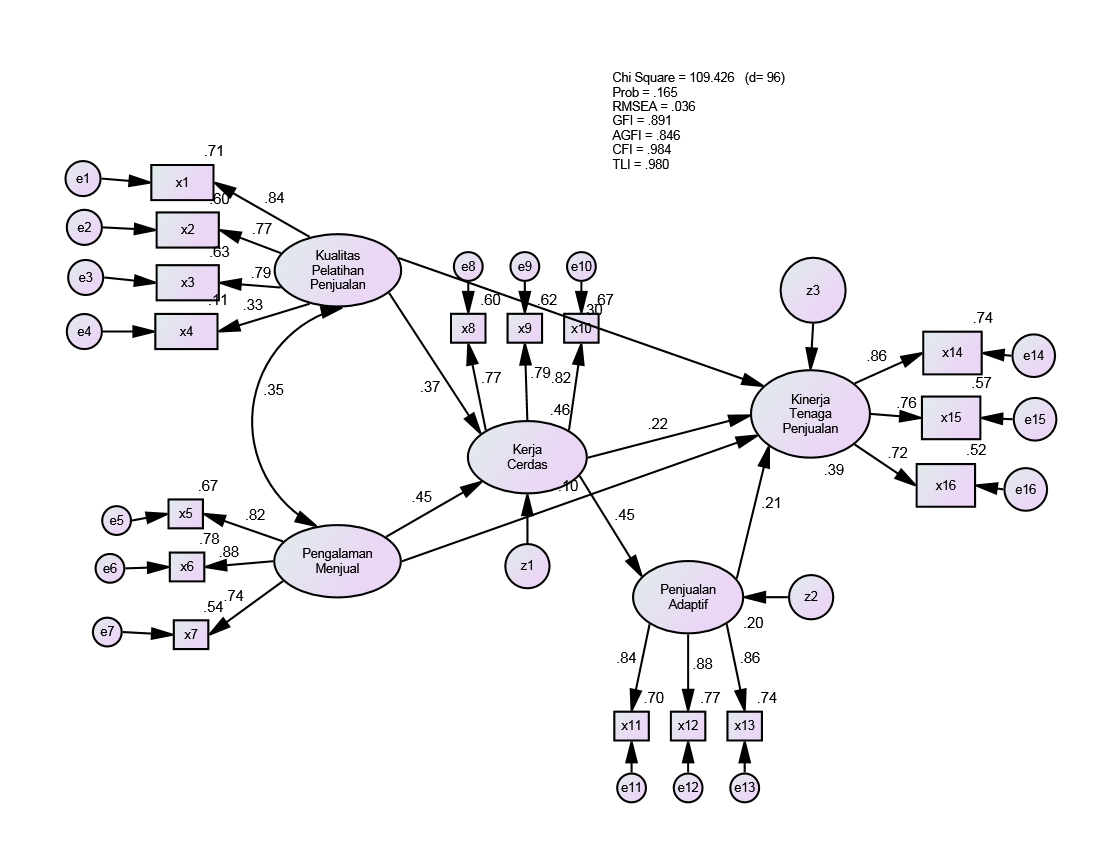 Variabel kualitas pelatihan penjualan dibentuk oleh 4 indikator. Dimana variabel kualitas pelatihan penjualan diceminkan oleh indikator kemampuan tenaga penjualan mempraktikan materi pelatihan (x1), kemampuan trainer mentransfer materi (x2), kesesuaiaan materi yang diberikan dengan kebutuhan tenaga penjualan(x3), tingkat pengalaman trainer (x4). Dari keempat indikator tersebut ternyata indikator kemampuan tenaga penjualan mempraktikan materi pelatihan (x1) memiliki koefisien regresi yang paling tinggi dengan urutan sebagai berikut x1=84, x2=77, x3=79, x4=33. indikator kemampuan tenaga penjualan mempraktikan materi pelatihan (x1) yang paling besar dicerminkan/diwakili oleh konstraknya kualitas pelatihan penjualanVariabel pengalaman menjual dibentuk oleh 3 indikator. Dimana variabel pengalaman menjual diceminkan oleh indikator kedekatan tenaga penjualan dengan pelanggan (x5), kemampuan menentukan cara penjualan dengan tepat (x6), kemampuan melakukan negosiasi (x7). Dari ketiga indikator tersebut ternyata indikator kemampuan menentukan cara penjualan dengan tepat (x6) memiliki koefisien regresi yang paling tinggi dengan urutan sebagai berikut x6= 88, x5=82, x7=74. Indikator kemampuan menentukan cara penjualan dengan tepat (x6) yang paling besar dicerminkan/diwakili oleh konstraknya pengalaman menjualVariabel kerja cerdas dibentuk oleh 3 indikator. Dimana variabel kerja cerdas dicerminkan oleh indikator perencanaan penjualan yang tersusun (x8), terampil mengevaluasi penjualan (x9), terampil memilih cara penjualan (x10). Dari ketiga indikator tersebut ternyata indikator terampil memilih cara penjualan (x10) memiliki koefisien regresi yang paling tinggi dengan urutan sebagai berikut x10= 81, x8=78, x9=78. Indikator terampil memilih cara penjualan (x10) yang paling besar dicerminkan/diwakili oleh konstraknya kerja cerdasVariabel penjualan adaptif dibentuk oleh 3 indikator. Dimana variabel penjualan adaptif dicerminkan oleh indikator menyesuaikan diri dengan situasi penjualan yang dihadap (x11), kemampuan mengkomunikasikan gagasan tentang produk perusahaan dengan baik (x12), kemampuan bekerjasama dengan tenaga penjualan lainnya (x13). Dari ketiga indikator tersebut ternyata indikator kemampuan mengkomunikasikan gagasan tentang produk perusahaan dengan baik (x12) memiliki koefisien regresi yang paling tinggi dengan urutan sebagai berikut x12= 88, x13=86, x11=84. Indikator kemampuan mengkomunikasikan gagasan tentang produk perusahaan dengan baik (x12) yang paling besar dicerminkan/diwakili oleh konstraknya penjualan adaptif.Variabel kinerja tenaga penjualan dibentuk oleh 3 indikator. Dimana variabel kinerja tenaga penjualan dicerminkan oleh indikator peningkatan volume penjualan (x14), peningkatan jumlah pelanggan (x15), pencapaiaan target penjualan (x16). Dari ketiga indikator tersebut ternyata indikator peningkatan volume penjualan (x14),  memiliki koefisien regresi yang paling tinggi dengan urutan sebagai berikut x14= 87, x15=75, x16=73. Indikator peningkatan volume penjualan (x14),  yang paling besar dicerminkan/diwakili oleh konstraknya kinerja tenaga penjualan.Uji terhadap hipotesis model   menunjukkan bahhwa model ini sesuai dengan data atau fit terhadap data yang digunakan dalam penelitian adalah seperti telihat pada tabel berikut iniTabel 4.1 Hasil Pengujian Kelayakan Model Structural Equation Model (SEM)Sumber : Data penelitian yang diolahUntuk uji statistik terhadap hubungan antar variable yang nantinya digunakan sebagai dasar untuk menjawab hipotesis penelitian yang telah diajukan. Uji statistik hasil pengolahan dengan SEM dilakukan dengan melihat tingkat signifikansi hubungan antar variable yang ditampakkan melalui nilai Probabilitas (p) dan  dan Critical Ratio (CR) masing-masing hubungan antar variable. Untuk proses pengujian statistik ini ditampakkan dalam Tabel 4.2 berikut ini : Tabel 4.2 Standardized Regression Weight4.2. Pengaruh Langsung dan Tidak LangsungAnalisis pengaruh dilakukan untuk melihat seberapa kuat pengaruh suatu variabel dengan variabel lainnya baik secara langsung, maupun secara tidak langsung. Interpretasi dari hasil ini akan memiliki arti yang penting untuk mendapatkan suatu pemilihan strategi yang jelas. Sesuai dengan kajian teoritis dan hasil pengujian hipotesis sebelumnya, kualitas pelatihan penjualan dan pengalaman menjualakan memiliki efek langsung maupun tidak langsung terhadap kinerja tenaga penjual. Pengaruh tidak langsung dari variabel tersebut adalah dengan terlebih dahulu melewati kerja cerdas dan penjualan adaptif, yang selanjutnya berpengaruh terhadap kinerja tenaga penjual. Hasil pengujian pengaruh langsung dapat  dijelaskan sebagai berikut:Tabel 4.3Pengaruh LangsungSumber: AMOS (2015)Berdasarkan Tabel diatas, pengalaman menjual mempunyai pengaruh langsung terhadap tenaga penjual sebesar 0,104;  kualitas pelatihan penjualan mempunyai pengaruh langsung terhadap tenaga penjual sebesar 0,303; kerja cerdas mempunyai pengaruh langsung terhadap tenaga penjual sebesar 0,217; dan penjualan adaptif mempunyai pengaruh langsung terhadap tenaga penjual sebesar 0,206. Sedangkan hasil pengujian pengaruh tidak langsung dapat  dijelaskan sebagai berikut:Tabel 4.4Pengaruh Tidak LangsungSumber: AMOS (2015)Pengalaman menjual mempunyai pengaruh tidak langsung terhadap tenaga penjual sebesar 0,138;  kualitas pelatihan penjualan mempunyai pengaruh tidak langsung terhadap tenaga penjual sebesar 0,116; kerja cerdas mempunyai pengaruh tidak langsung terhadap tenaga penjual sebesar 0,092. Sedangkan hasil pengujian pengaruh total dapat  dijelaskan sebagai berikut:Tabel 4.5 Pengaruh TotalSumber: AMOS (2015)Berdasarkan hasil perhitungan pengaruh langsung maupun pengaruh tidak langsung kualitas pelatihan penjualan dan pengalaman menjualterhadap kinerja tenaga penjual, yang menunjukkan satu komparasi yang mengarah pada lebih tingginya pengaruh langsung dari kualitas pelatihan penjualan dan pengalaman menjualterhadap kinerja tenaga penjual,dimana pengaruh kualitas pelatihan penjualan terhadap kinerja tenaga penjual secara langsung diperoleh sebesar 0,104 sedangkan secara tidak langsung diperoleh sebesar 0,138, artinya kerja cerdas dan penjualan adaptif mampu memediasi pengaruh kualitas pelatihan penjualan terhadap kinerja tenaga penjual, meski pengaruhnya relatif lemah.Pengalaman menjualterhadap kinerja tenaga penjual secara langsung diperoleh sebesar 0,104 sedangkan secara tidak langsung diperoleh sebesar dan 0,116, artinya kerja cerdas dan penjualan adaptif mampu memediasi pengaruh pengalaman menjual terhadap kinerja tenaga penjual, dengan pengaruhnya relatif kuat.4.3. Pengujian HipotesisSetelah semua asumsi dapat dipenuhi, selanjutnya akan dilakukan pengujian hipotesis sebagaimana diajukan pada bab sebelumnya. Pengujian 7 hipotesis penelitian ini dilakukan berdasarkan nilai Critical Ratio (CR) dari suatu hubungan kausalitas dari hasil pengolahan SEM sebagaimana pada tabel 4.6 berikut.Tabel 4.6Regression Weight Structural Equational Model Sumber : Data primer yang diolahDari hasil pengujian diperoleh bahwa semua nilai CR berada di atas 1,96 atau dengan probabilitas yang lebih kecil dari 0,05. Dengan demikian semua Hipotesis diterima.4.4. Interpretasi Hasil4.4.1.  Interpretasi Hasil PengujianHipotesis 1H1	: Semakin baik kualitas pelatihan penjualan, akan semakin baik pula kerja cerdasParameter estimasi untuk pengujian pengaruh kualitas pelatihan penjualan terhadap kerja cerdas menunjukkan nilai CR sebesar 2,473 dan dengan probabilitas sebesar 0,013. Kedua nilai tersebut diperoleh memenuhi syarat untuk penerimaan H1 yaitu nilai CR sebesar 2,473yang lebih besar dari 1,96 dan probabilitas 0,013 yang lebih kecil dari 0,05. Dengan demikian dapat disimpulkan kualitas pelatihan penjualan dari tenaga penjualan Bank Mandiri MBC Magelang berpengaruh positif terhadap kerja cerdas.4.4.2.  Interpretasi Hasil PengujianHipotesis 2H2	: Semakin baik pengalaman menjual, akan semakin baik pula kerja cerdasParameter estimasi untuk pengujian pengaruh pengalaman menjual terhadap kerja cerdas menunjukkan nilai CR sebesar 3,958 dan dengan probabilitas sebesar 0,000. Kedua nilai tersebut diperoleh memenuhi syarat untuk penerimaan H2 yaitu nilai CR sebesar 3,958yang lebih besar dari 1,96 dan probabilitas 0,000 yang lebih kecil dari 0,05. Dengan demikian dapat disimpulkan pengalaman menjual dari tenaga penjualan Bank Mandiri MBC Magelang berpengaruh positif terhadap kerja cerdas.4.4.3.  Interpretasi Hasil PengujianHipotesis 3H3	: Semakin baik kualitas pelatihan penjualan, akan semakin baik pula kinerja tenaga penjualanParameter estimasi untuk pengujian pengaruh kualitas pelatihan penjualan terhadap kinerja tenaga penjualan menunjukkan nilai CR sebesar 2,035 dan dengan probabilitas sebesar 0,042. Kedua nilai tersebut diperoleh memenuhi syarat untuk penerimaan H3 yaitu nilai CR sebesar 2,035yang lebih besar dari 1,96 dan probabilitas 0,042 yang lebih kecil dari 0,05. Dengan demikian dapat disimpulkan kualitas pelatihan penjualan dari tenaga penjualan Bank Mandiri MBC Magelang berpengaruh positif terhadap kinerja tenaga penjualan.4.4.4.  Interpretasi Hasil PengujianHipotesis 4H4	: Semakin baik pengalaman menjual, akan semakin baik pula kinerja tenaga penjualanParameter estimasi untuk pengujian pengaruh pengalaman menjual terhadap kinerja tenaga penjual menunjukkan nilai CR sebesar 2,076 dan dengan probabilitas sebesar 0,041. Kedua nilai tersebut diperoleh memenuhi syarat untuk penerimaan H4 yaitu nilai CR sebesar 2,076yang lebih besardari 1,96 dan probabilitas 0,041 yang lebih kecil dari 0,05. Dengan demikian dapat disimpulkan pengalaman menjual dari tenaga penjualan Bank Mandiri MBC Magelang berpengaruh signifikan terhadap kinerja tenaga penjual.4.4.5.  Interpretasi Hasil PengujianHipotesis 5H5	: Semakin baik kerja cerdas, akan semakin baik pula kinerja tenaga penjualanParameter estimasi untuk pengujian pengaruh kerja cerdas terhadap kinerja tenaga penjual menunjukkan nilai CR sebesar 2,422 dan dengan probabilitas sebesar 0,032. Kedua nilai tersebut diperoleh memenuhi syarat untuk penerimaan H5 yaitu nilai CR sebesar 2,422 yang lebih besardari 1,96 dan probabilitas 0,032 yang lebih kecil dari 0,05. Dengan demikian dapat disimpulkan kerja cerdasdari tenaga penjualan Bank Mandiri MBC Magelang berpengaruh signifikan terhadap kinerja tenaga penjual.4.4.6.  Interpretasi Hasil PengujianHipotesis 6H6	: Semakin baik kerja cerdas, akan semakin baik pula penjualan adaptifParameter estimasi untuk pengujian pengaruh kerja cerdas terhadap penjualan adaptif menunjukkan nilai CR sebesar 4,017 dan dengan probabilitas sebesar 0,000. Kedua nilai tersebut diperoleh memenuhi syarat untuk penerimaan H6 yaitu nilai CR sebesar 4,017yang lebih besardari 1,96 dan probabilitas 0,000 yang lebih kecil dari 0,05. Dengan demikian dapat disimpulkan kerja cerdasdari tenaga penjualan Bank Mandiri MBC Magelang berpengaruh signifikan terhadap penjualan adaptif.4.4.7.  Interpretasi Hasil PengujianHipotesis 7H7	: Semakin baik kemampuan beradaptasi, akan semakin baik pula kinerja tenaga penjualanParameter estimasi untuk pengujian pengaruh kerja cerdas terhadap kinerja tenaga penjualanmenunjukkan nilai CR sebesar 1,979 dan dengan probabilitas sebesar 0,049. Kedua nilai tersebut diperoleh memenuhi syarat untuk penerimaan H7 yaitu nilai CR sebesar 1,979 yang lebih besardari 1,96 dan probabilitas 0,049 yang lebih kecil dari 0,05. Dengan demikian dapat disimpulkan penjualan adaptifdari tenaga penjualan Bank Mandiri MBC Magelang berpengaruh signifikan terhadap kinerja tenaga penjual. Pembahasan4.5.1.  Pembahasan Hipotesis 1Hasil penelitian ini menunjukkan bahwa kualitas pelatihan penjualan yang baik dari Bank Mandiri MBC Magelang akan meningkatkan kerja cerdas tenaga penjual, sehingga kualitas pelatihan penjualan yang tinggi akan meningkatkan kerja cerdas.Sales training dapat meningkatkan pengetahuan dan keahlian tenaga penjualan, menghasilkan kinerja tenaga penjualan.4.5.2.  Pembahasan Hipotesis 2Hasil penelitian ini menunjukkan bahwa pengalaman menjual yang lebih lama dari Bank Mandiri MBC Magelang akan meningkatkan kerja cerdas tenaga penjual, sehingga pengalaman menjual yang tinggi akan meningkatkan kerja cerdas.Tenaga penjual yang lebih berpengalaman diperlakukan berbeda dengan tenaga penjual yang kurang berpengalaman, untuk tenaga penjual yang kurang berpengalaman harus berfokus pada control, meningkatkan motivasi, kemauan belajar dan meningkatkan keberanian untuk mencapai kinerja, namun untuk tenaga penjual yang berpengalaman supervisor harus lebih menitik beratkan pada hasil akhir dan kemampuan.4.5.3.  Pembahasan Hipotesis 3Hasil penelitian ini menunjukkan bahwa kualitas pelatihan penjualan yang baik dari Bank Mandiri MBC Magelang akan meningkatkan kinerja tenaga penjual, sehingga kualitas pelatihan penjualan yang tinggi akan meningkatkan kinerja tenaga penjualan.Tenaga penjual mempunyai peran yang besar dalam mengenalkan produk kepada pasar, dengan kompetensi yang tinggi dari tenaga penjual maka produk akan dapat masuk dalam pasar dengan baik, kompetensi tenaga penjual perlu didukung oleh perusahaan melalui kualitas dukungan pemasaran, hal ini untuk menambah kemampuan dan kompetensi tenaga penjual.4.5.4.  Pembahasan Hipotesis 4Hasil penelitian ini menunjukkan bahwa pengalaman menjual yang lebih lama dari Bank Mandiri MBC Magelang mampu meningkatkan kinerja tenaga penjual, sehingga pengalaman menjual yang tinggi meningkatkan kinerja tenaga penjual.Tenaga penjual dengan pengalaman kerja yang tinggi mampu bekerja dengan baik karena sudah memahami job desk yang dilakukan, dengan pengalaman kerja yang tinggi dari tenaga penjual mampu meningkatkan kinerjanya.4.5.5.  Pembahasan Hipotesis 5Hasil penelitian ini menunjukkan bahwa kerja cerdas yang lebih tinggi dari Bank Mandiri MBC Magelang mampu meningkatkan kinerja tenaga penjual, sehingga kerja cerdas yang tinggi meningkatkan kinerja tenaga penjual.Seorang tenaga penjualan dengan adanya orientasi pola bekerja cerdas, akan menunjukan kinerja tenaga penjualan yang tinggi, demikian pula perusahaan diharapkan melalui orientasi pola bekerja cerdas akan menghasilkan kinerja yang lebih baik.4.5.6.  Pembahasan Hipotesis 6Hasil penelitian ini menunjukkan bahwa kerja cerdas yang lebih tinggi dari Bank Mandiri MBC Magelang mampu meningkatkan penjualan adaptif, sehingga kerja cerdas yang tinggi meningkatkan penjualan adaptif. Penjualan yang melakukan pendekatan yang baik terhadap pasar mampu meningkatkan kecerdasan dari tenaga penjualnya.4.5.7.  Pembahasan Hipotesis 7Hasil penelitian ini menunjukkan bahwa penjualan adaptif yang lebih tinggi dari Bank Mandiri MBC Magelang mampu meningkatkan kinerja tenaga penjual, sehingga penjualan adaptif yang tinggi meningkatkan kinerja tenaga penjual.Kompetensi tenaga penjual dari tenaga penjual yang diukur dari kemampuan membuat perencanaan, kemampuan bernegosiasi dan penguasaan produk dapat mencerminkan kompetensi tenaga penjual dari tenaga penjual. Tingkat kompetensi tenaga penjual tersebut akan membuat kunjungan, presentasi dan  pembuatan laporan rutin menjadi lebih lancar, sehingga kinerja tenaga penjual akan meningkat.V. SIMPULAN DAN IMPLIKASI KEBIJAKAN5.1. Simpulan Hipotesis yang diajukan dalam penelitian ini sebanyak enam hipotesis. Simpulan dari enam hipotesis tersebut adalah sebagai berikut:Hasil pengujian pengaruh kualitas pelatihan penjualan terhadap kerja cerdas menunjukkan nilai CR sebesar 2,473 dan dengan probabilitas sebesar 0,013. Kedua nilai tersebut diperoleh memenuhi syarat untuk penerimaan H1 yaitu nilai CR sebesar 2,473 yang lebih besar dari 1,96 dan probabilitas 0,013 yang lebih kecil dari 0,05. Dengan demikian hipotesis 1 diterima.Hasil pengujian pengaruh pengalaman menjual terhadap kerja cerdas menunjukkan nilai CR sebesar 3,958 dan dengan probabilitas sebesar 0,000. Kedua nilai tersebut diperoleh memenuhi syarat untuk penerimaan H2 yaitu nilai CR sebesar 3,958 yang lebih besar dari 1,96 dan probabilitas 0,000 yang lebih kecil dari 0,05.Dengan demikian hipotesis 2 diterima.Hasil pengujian pengaruh kualitas pelatihan penjualan terhadap kinerja tenaga penjualan menunjukkan nilai CR sebesar 2,035 dan dengan probabilitas sebesar 0,042. Kedua nilai tersebut diperoleh memenuhi syarat untuk penerimaan H3 yaitu nilai CR sebesar 2,035 yang lebih besar dari 1,96 dan probabilitas 0,042 yang lebih kecil dari 0,05. Dengan demikian hipotesis 3 diterima.Hasil pengujian pengaruh pengalaman menjual terhadap kinerja tenaga penjual menunjukkan nilai CR sebesar 2,076 dan dengan probabilitas sebesar 0,041. Kedua nilai tersebut diperoleh memenuhi syarat untuk penerimaan H4 yaitu nilai CR sebesar 2,076 yang lebih besardari 1,96 dan probabilitas 0,041 yang lebih kecil dari 0,05.Dengan demikian hipotesis 4 diterima.Hasil pengujian pengaruh pengaruh kerja cerdas terhadap kinerja tenaga penjual menunjukkan nilai CR sebesar 2,422 dan dengan probabilitas sebesar 0,032. Kedua nilai tersebut diperoleh memenuhi syarat untuk penerimaan H5 yaitu nilai CR sebesar 2,422 yang lebih besardari 1,96 dan probabilitas 0,032 yang lebih kecil dari 0,05.Dengan demikian hipotesis 5 diterima.Hasil pengujian pengaruh kerja cerdas terhadap penjualan adaptif menunjukkan nilai CR sebesar 4,017 dan dengan probabilitas sebesar 0,000. Kedua nilai tersebut diperoleh memenuhi syarat untuk penerimaan H6 yaitu nilai CR sebesar 4,017 yang lebih besardari 1,96 dan probabilitas 0,000 yang lebih kecil dari 0,05.Dengan demikian hipotesis 6 diterima.Hasil pengujian pengaruh kerja cerdas terhadap kinerja tenaga penjualan menunjukkan nilai CR sebesar 1,979 dan dengan probabilitas sebesar 0,049. Kedua nilai tersebut diperoleh memenuhi syarat untuk penerimaan H7 yaitu nilai CR sebesar 1,979 yang lebih besardari 1,96 dan probabilitas 0,049 yang lebih kecil dari 0,05.Dengan demikian hipotesis 7 diterima.Pengalaman menjual mempunyai pengaruh tidak langsung lebih tinggi daripada pengaruh langsung terhadap kinerja tenaga penjual, hal ini menunjukkan peran kerja cerdas dan penjualan adaptif dalam memediasi pengaruh pengalaman menjual terhadap kinerja tenaga penjual relatif kuat. Kualitas pelatihan penjualan mempunyai pengaruh langsung lebih tinggi daripada pengaruh tidak langsung terhadap kinerja tenaga penjual, hal ini menunjukkan peran kerja cerdas dan penjualan adaptif dalam memediasi pengaruh kualitas pelatihan penjualan terhadap kinerja tenaga penjual relatif lemah.5.2. Kontribusi TeoriKontribusi teoridalam penelitian ini dapat dilihat pada Tabel 5.1 sebagai berikut:Tabel 5.1:Kontribusi Teori5.3. Implikasi KebijakanBerdasarkan pertanyaan terbuka, dapat disarankan kepada manajemen sebagai berikut:Manajemen Bank Mandiri MBC Magelang perlu lebih sering mangadakan training soft skill terkait kemampuan negosiasi dari tenaga penjual untuk lebih ditingkatkan bussiness speaking yang baik.Untuk meningkatkan kerja cerdas, manajemen Bank Mandiri MBC Magelang perlu meningkatkan pengalaman menjual dengan perlu lebih sering mangadakan focus group discusion dalam menyelesaikan permasalahan yang dapat meningkatkan kinerja dari tenaga penjual serta perlu meningkatkan intensitas sharing dengan seluruh potensi tenaga penjual untuk mengetahui posisi perusahaan di pasar.Manajemen Bank Mandiri MBC Magelang perlu memberikan trik-trik dalam mencapai target penjualanan dengan memberikan motivasi yang kuat untuk lebih berprestasi.Untuk meningkatkan kinerja tenaga penjualan, manajemen Bank Mandiri MBC Magelang perlu meningkatkan kualitas pelatihan penjualan dengan perlu lebih sering melakukan pelatihan yang terkait dengan kelengkapan materi secara detail, sehingga tenaga penjual lebih dapat ditingkatkan lagi kemampuannya dalam membuat laporan penjualan secara detail.Manajemen  Bank Mandiri MBC Magelang perlu lebih sering mendorong tenaga penjual untuk menjalin hubungan sosial yang baik dengan nasabah.Manajemen  Bank Mandiri MBC Magelang perlu lebih sering mengadakan brain storming untuk meningkatkan kemampuan, kapasitas, dan pengetahuan tenaga penjual.5.4. Keterbatasan PenelitianBeberapa keterbatasan penelitian yang dapat ditarik dari penelitian ini adalah sebagai berikut:Keterbatasan permodelan penelitian ini berasal dari hasil squared multiple correlation menunjukkan besaran 0,46 untuk kerja cerdas; 0,20 untuk penjualan adaptif, dan 0,39untuk kinerja tenaga penjual. Hal ini menginformasikan kurang optimalnya variabel antiseden dari variabel-variabel endogen tersebut. Besaran yang optimal sebaiknya diatas 0,70.Hasil penelitian ini tidak dapat digeneralisasi pada kasus lain diluar obyek penelitian ini yaitu: tenaga penjualBank Mandiri MBC Magelang.5.5. Agenda Penelitian MendatangHasil-hasil penelitian ini dan keterbatasan-keterbatasan yang ditemukan dalam penelitian dapat dijadikan sumber ide bagi pengembangan penelitian ini dimasa yang akan datang,maka perluasan penelitian yang disarankan dari penelitian ini adalah menambah variabel independen yang mempengaruhi kinerja tenaga penjual. Variabel yang disarankan adalah:  kerja keras, orientasi pembelajaran dan lain sebagainya. DAFTAR REFERENSIAhmad, SZ; Basir M Sah; dan Kitchen PJ, (2010), “The relationship between sales skills and salesperson performance, and the impact of organizational commitment as a moderator: an empirical study in a Malaysian Telecomunication Company,” International Journal of Economics and ManagementBaldauf, Artur, David W. Cravens, and Nigel F. Piercy (2001), "Examining the consequences of sales management control strategies in European field sales organizations," International Marketing Review, 18 (5), 474Christiansen, T., K.R Evans, J.L Schlater, Wolfe W.G (1996), “ Training Differences Between Service and Good Firms : Impact on Performance, Satisfaction, and Commitment “, Journal of Professional ServicesMarketingCooper, D.R dan Emory, C.W (1995), Bussiness Research Methods, Fifth Edition, USA: Richard D. Irwin, Inc.Crosby, Lawrence A. Evans K.R. and Cowles D. (1990), “Relationship Quality in Services Selling: An Interpersonal Influence Perspective,” Journal of MarketingCurtis, John, Gary Burton;  Darmon, Rene, Y. (2000), “Joint Assessment of Optimal Sale Force Sizes and Sales Call Guidelines: A Management-Oriented Tool,” Canadian Journal of Administrative SciencesDubinsky, A. I, (1996), “Some Assumptions about The Effectiveness of Sales Training”, Journal of Personal and Sales Management.Eckert, James A. (2006), Adaptive Selling Behavior: Adding Depth and Specificity to the Range of Adaptive output.MID-American Journal of Business. (Spring) ABI/INFORM Global pg. 31Fang, Erich, Robbert W. Palmatier, Kenneth R. Evans. 2004. “Goal-Setting Paradoxes? Trade-Offs Between Working Hard and Working Smart:The United States Versus China”, Journal of the Academy of Marketing ScienceFerdinand, Augusty Tae, (2000), Structural Equation Modelling Dalam Penelitian Manajemen, Badan Penerbit Universitas Diponegoro Semarang.Johlke, M. (2006), Sales presentation skills and salesperson job performance, Journal of Business & Industrial Marketing, 21/5, 311– 319Kairisto-Mertanen, Lisa; Harri Terho; Danny Belenger; dan Wesley Johnston, (2013), ”Salesperson goal orientation and the selling performance relationship,” Journal Bussiness Marketing ManagementKahn, W.A. (1990) ‘Psychological conditions of personal engagement and disengagement at work’, Academy of Management JournalKohsuwan, (2013), “Time-use and college outcomes, Journal of Econometrics, 121(1-2), 243-269.Massey, Graham R. and Philip L. Dawes (2007), “Personal characteristics, trust, conflict, and effectiveness in marketing/sales working relationships”, European Journal of MarketingPettijohn, Charles E; Linda S Pettijohn; AJ Taylor; Bruce D Keillor, (2010),”Adaptive selling and sales perfromance,” The Journal of Applied Bussiness ResearchRoman et al. (2002), “Effort and reward: The assumption that college grades are affected by quantity of study, Social Forces, Vol. 63(4), 945-966.Roman dan Iacobucci, (2009), “Enhancing learning outcomes: The effects of instructional technology, learning styles, instructional methods, and student behavior, Journal of Marketing Education, 25(2), 130-142.Seong Kok Kim dan Ji Sook Hong, (2005), “The relationship between salesperson competencies and performance in the Korean pharmaceautical industry,” Management RevueShapiro, R dan B. Weitz, (1990), “Adaptive selling, conceptualization measurement, and nomoligical validity,” Journal of Marketing ResearchSujan, Harish, Barton A. Weitz, dan Nirmalya Kumar, (1994), “Learning Orientation, Working Smart, and Efective Selling”, Journal of Marketing, Vol.58, July, 39-52.Ural, (2008), “Future time orientation predicts academic engagement among first-year university students, British Journal of Educational Psychology, 77(3), 703-718.Verbeke, Willem J; Frank D Belschak; Arnold B Baker; Bart Dietz, (2008), “When intelegence (Dys) functional for achieving sales performance,” Journal of MarketingYee Ng, Kok., Linn Van Dyne., And Soon Ang (2009),”From Experience to Experiential Learning: Cultural Intelligence as a Learning Capability for Global Leader Development”, Academy of Management Learning & EducationNoPermasalahan (Hubungan antar variable)Riset GapPenulisMetode Penelitian1Pengaruh pengalaman menjual terhadap kerja cerdasa/ Signifikan positip.b/ tidak signifikana/ Yee Ng et al, (2009)b/ Ahmad et al., (2010)Analisis SEMAnalisis SEM2Pengaruh kualitas pelatihan penjualan terhadap kinerja tenaga penjualana/ Signifikan positip.b/ tidak signifikana/ Christiansen et al., (1996) dan Roman et al. (2002)b/ Ural, (2008)Analisis SEMAnalisis SEM3Pengaruh pengalaman menjual terhadap kinerja tenaga penjualana/ tidak signifikana/ Cho, (2001)Analisis SEM4Pengaruh kerja cerdas terhadap kinerja tenaga penjualana/ Signifikan positip.a/ Fang et al (2004)Analisis SEM5Pengaruh kerja cerdas terhadap penjualan adaptifa/ Signifikan positip.b/ tidak signifikana/ Baldauf, et  al (2001)b/ Roman dan Iacobucci, (2009)Analisis SEMAnalisis SEM6Pengaruh penjualan adaptif terhadap kinerja tenaga penjualana/ Signifikan positip.b/ tidak signifikana/ Johlke dan Mary, (2002)b/ Kohsuwan, (2013)Analisis SEMAnalisis SEMGoodness of Fit IndeksCut-off ValueHasil AnalisisEvaluasi ModelChi – SquareKecil  ( < 202.339)116,008BaikProbability 0.050,103BaikRMSEA 0.080,041BaikGFI 0.900,883MarginalAGFI 0.900,837MarginalTLI 0.950,978BaikCFI 0.950,973BaikEstimateKerja_Cerdas<---Kualitas_Pelatihan_Penjualan,375Kerja_Cerdas<---Pengalaman_Menjual,448Penjualan_Adaptif<---Kerja_Cerdas,446Kinerja_Tenaga_Penjualan<---Penjualan_Adaptif,206Kinerja_Tenaga_Penjualan<---Kerja_Cerdas,217Kinerja_Tenaga_Penjualan<---Kualitas_Pelatihan_Penjualan,303Kinerja_Tenaga_Penjualan<---Pengalaman_Menjual,104x7<---Pengalaman_Menjual,736x6<---Pengalaman_Menjual,882x5<---Pengalaman_Menjual,819x8<---Kerja_Cerdas,772x9<---Kerja_Cerdas,785x10<---Kerja_Cerdas,821x13<---Penjualan_Adaptif,861x12<---Penjualan_Adaptif,877x11<---Penjualan_Adaptif,839x14<---Kinerja_Tenaga_Penjualan,863x15<---Kinerja_Tenaga_Penjualan,756x16<---Kinerja_Tenaga_Penjualan,723x4<---Kualitas_Pelatihan_Penjualan,334x3<---Kualitas_Pelatihan_Penjualan,791x2<---Kualitas_Pelatihan_Penjualan,772x1<---Kualitas_Pelatihan_Penjualan,842Pengalaman_MenjualKualitas_Pelatihan_PenjualanKerja_CerdasPenjualan_AdaptifKinerja_Tenaga_PenjualanKerja_Cerdas,448,375,000,000,000Penjualan_Adaptif,000,000,446,000,000Kinerja_Tenaga_Penjualan,104,303,217,206,000Pengalaman_MenjualKualitas_Pelatihan_PenjualanKerja_CerdasPenjualan_AdaptifKinerja_Tenaga_PenjualanKerja_Cerdas,000,000,000,000,000Penjualan_Adaptif,200,167,000,000,000Kinerja_Tenaga_Penjualan,138,116,092,000,000Pengalaman_MenjualKualitas_Pelatihan_PenjualanKerja_CerdasPenjualan_AdaptifKinerja_Tenaga_PenjualanKerja_Cerdas,381,716,000,000,000Penjualan_Adaptif,217,408,570,000,000Kinerja_Tenaga_Penjualan,251,974,375,196,000EstimateS.E.C.R.PKerja_Cerdas<---Kualitas_Pelatihan_Penjualan,716,2902,473,013Kerja_Cerdas<---Pengalaman_Menjual,381,0963,958***Penjualan_Adaptif<---Kerja_Cerdas,570,1424,017***Kinerja_Tenaga_Penjualan<---Penjualan_Adaptif,196,0991,979,049Kinerja_Tenaga_Penjualan<---Kerja_Cerdas,264,1092,422,032Kinerja_Tenaga_Penjualan<---Kualitas_Pelatihan_Penjualan,705,3462,035,042Kinerja_Tenaga_Penjualan<---Pengalaman_Menjual,108,0522,076,041Penelitian TerdahuluPenelitian SekarangKontribusi TeoriChurchill et al. (1993) dalam penelitiannya menyatakan bahwa kualitas pelatihan penjualan mempunyai pengaruh signifikan terhadap kerja cerdasKualitas pelatihan penjualan berpengaruh secara signifikan positif terhadap kerja cerdasStudi ini memperkuat penelitian riset studi Churchill et al. (1993) yang menyatakan bahwa kualitas pelatihan penjualan mempunyai pengaruh signifikan terhadap kerja cerdasMassey dan Dawes, (2007) dalam penelitiannya menyatakan bahwa pengalaman menjual mempunyai pengaruh signifikan terhadap kerja cerdasPengalaman menjual berpengaruh secara signifikan positif terhadap kerja cerdasStudi ini memperkuat penelitian riset studi Massey dan Dawes, (2007) yang menyatakan bahwa pengalaman menjual mempunyai pengaruh signifikan terhadap kerja cerdasRoman et al. (2002)dalam penelitiannya menyatakan bahwa kualitas pelatihan penjual mempunyai pengaruh signifikan terhadap kinerja tenaga penjualKualitas pelatihan penjual berpengaruh secara signifikan positif terhadap kinerja tenaga penjualStudi ini memperkuat penelitian riset studi Roman et al. (2002)yang menyatakan bahwa kualitas pelatihan penjual mempunyai pengaruh signifikan terhadap kinerja tenaga penjualKohli et al. (1998) dalam penelitiannya menyatakan bahwa pengalaman menjualmempunyai pengaruh signifikan terhadap kinerja tenaga penjualPengalaman menjual berpengaruh secara signifikan positif terhadap kinerja tenaga penjualStudi ini memperkuat penelitian riset studi Kohli et al. (1998) yang menyatakan bahwa pengalaman menjual mempunyai pengaruh signifikan terhadap kinerja tenaga penjualPark dan Holloway (2004) dalam penelitiannya menyatakan bahwa kerja cerdas mempunyai pengaruh signifikan terhadap kinerja tenaga penjualKerja cerdas berpengaruh secara signifikan positif terhadap kinerja tenaga penjualStudi ini memperkuat penelitian riset studi Park dan Holloway (2004) yang menyatakan bahwa kerja cerdas mempunyai pengaruh signifikan terhadap kinerja tenaga penjualSujan,(1999)dalam penelitiannya menyatakan bahwa kerja cerdas mempunyai pengaruh signifikan terhadap penjualan adaptifKerja cerdas berpengaruh secara signifikan positif terhadap penjualan adaptifStudi ini memperkuat penelitian riset studi Sujan,1999yang menyatakan bahwa kerja cerdas mempunyai pengaruh signifikan terhadap penjualan adaptif